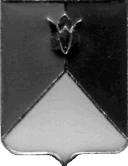 РОССИЙСКАЯ ФЕДЕРАЦИЯ  АДМИНИСТРАЦИЯ КУНАШАКСКОГО МУНИЦИПАЛЬНОГО РАЙОНАЧЕЛЯБИНСКОЙ  ОБЛАСТИПОСТАНОВЛЕНИЕ28.04.2023г. №663В соответствии Федеральным законом от 06.10.2003г. №131-ФЗ «Об общих принципах организации местного самоуправления в Российской Федерации», Уставом Кунашакского муниципального района, решением Собрания депутатов Кунашакского муниципального района от 22.02.2012г. №10 «Об утверждении Положения «О порядке принятия решений об установлении тарифов на услуги муниципальных унитарных предприятий и муниципальных автономных, бюджетных и казенных учреждений Кунашакского муниципального района»ПОСТАНОВЛЯЮ:1.Утвердить тарифы на оказание платных услуг за работу измельчителя дерева DH-50 на автомобильном прицепе муниципальным бюджетным учреждением «Дорсервис» в следующих размерах: - 1164 руб. за 1 час работы для коммерческих организаций,-  671 руб. за 1час работы для муниципальных учреждений и организаций, расположенных на территории Кунашакского муниципального района.2.Организацию исполнения настоящего постановления возложить на директорамуниципального учреждения  «Дорсервис»  Аминова Г.В.3.Начальнику отдела информационных технологий Ватутину В.Р. разместить настоящее постановление на официальном сайте Кунашакского муниципального района.4.Настоящее постановление вступает в силу со дня его официального подписания.Исполняющий обязанности Главы района                                                                                              Р.Я.МухарамовОб   утверждении   тарифов   на   оказание платных услуг за работу измельчителя дерева, оказываемое муниципальным бюджетным учреждением «Дорсервис» 